



LA SUPERINTENDENCIA DE INDUSTRIA Y COMERCIO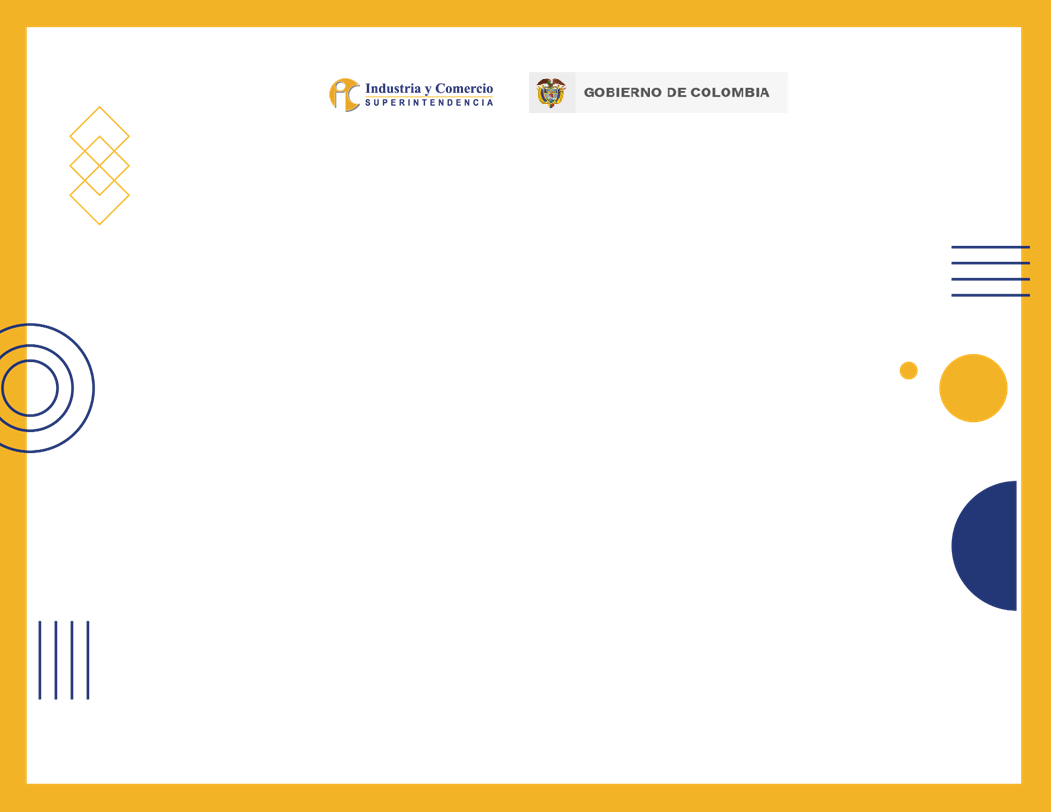 Certifica que:Identificado con el documento de identidad N°.                        De	Participó en:Con una intensidad horaria de:Modalidad:                                                        
                                                                                                                             Fecha de expedición:	CS02-F08 Vr2 (2022-07-11)